ΔΕΛΤΙΟ ΤΥΠΟΥΘΕΜΑ: «ΕΚΤΑΚΤΟ ΔΕΛΤΙΟ ΕΠΙΚΙΝΔΥΝΩΝ ΚΑΙΡΙΚΩΝ ΦΑΙΝΟΜΕΝΩΝ από την Τετάρτη 28 -10-2020 (Εθνική εορτή) μέχρι και την Πέμπτη 29-10-2020.Σύμφωνα με το  Έκτακτο Δελτίο Επικίνδυνων Καιρικών Φαινομένων που εκδόθηκε σήμερα Δευτέρα 26 Οκτωβρίου 2020 από την Εθνική Μετεωρολογική Υπηρεσία (ΕΜΥ), προβλέπεται μεταβολή του καιρού από αργά το βράδυ της Τρίτης (27-10-2020) και από τα δυτικά- νοτιοδυτικά. Κακοκαιρία θα επικρατήσει την Τετάρτη (28-10-2020 ημέρα της Εθνικής Εορτής) στις περισσότερες περιοχές της χώρας με βροχές και καταιγίδες κατά τόπους ισχυρές που θα συνοδεύονται από χαλαζοπτώσεις και ενισχυμένους ανέμους. Πιο αναλυτικά θα επηρεαστούν:Από αργά το βράδυ της Τρίτης (27-10-2020) το Ιόνιο, κυρίως τα νησιά του κεντρικού και νότιου Ιονίου και πιθανώς τα νότια τμήματα της Πελοποννήσου.Από τις πρώτες πρωινές ώρες της Τετάρτης (28-10-2020 Εθνική Εορτή) η Πελοπόννησος, η Κρήτη, βαθμιαία η Στερεά Ελλάδα (συμπεριλαμβανομένης της Αττικής) και η Εύβοια. Από τις μεσημβρινές ώρες η Θεσσαλία, οι Σποράδες, τα νότια τμήματα της Ηπείρουκαι οι Κυκλάδες. Από το απόγευμα τα Δωδεκάνησα και τα νησιά του βορειοανατολικού Αιγαίου. Από τις βραδινές ώρες η κεντρική και η ανατολική Μακεδονία και η Θράκη. Σταδιακή εξασθένηση των φαινομένων αναμένεται, από το απόγευμα της Τετάρτης στα νησιά του Ιονίου και τη δυτική ηπειρωτική χώρα, από τις πρώτες ώρες της Πέμπτης στα κεντρικά και νότια ηπειρωτικά και την Κρήτη και από το απόγευμα της Πέμπτης (29-10-2020) και στις υπόλοιπες περιοχές.  Οι πολίτες μπορούν να ενημερώνονται καθημερινά για την εξέλιξη των έκτακτων καιρικών φαινομένων στα τακτικά δελτία καιρού της ΕΜΥ και στην ιστοσελίδα της ΕΜΥ στην ηλεκτρονική διεύθυνση www.emy.gr.Παρακαλούνται οι πολίτες να είναι ιδιαίτερα προσεκτικοί, μεριμνώντας για τη λήψη μέτρων αυτοπροστασίας από κινδύνους που προέρχονται από την εκδήλωση των έντονων καιρικών φαινομένων.Ειδικότερα, σε περιοχές όπου προβλέπεται η εκδήλωση έντονων βροχοπτώσεων, καταιγίδων ή θυελλωδών ανέμων:Όσοι βρίσκονται σε περιοχές που έχουν πλημμυρίσει στο παρελθόν ή βρίσκονται κοντά σε ποταμούς, χείμαρρους ή ακτές, να αποφεύγουν την παραμονή σε υπόγειους, ημιυπόγειους και ισόγειους χώρους.Να ασφαλίσουν αντικείμενα τα οποία αν παρασυρθούν από τα έντονα καιρικά φαινόμενα ενδέχεται να προκαλέσουν καταστροφές ή τραυματισμούς.Να βεβαιωθούν ότι τα λούκια και οι υδρορροές των κατοικιών δεν είναι φραγμένα και λειτουργούν κανονικά.Να αποφεύγουν να διασχίζουν χείμαρρους και ρέματα πεζή ή με όχημα κατά τη διάρκεια καταιγίδων και βροχοπτώσεων, αλλά και για αρκετές ώρες μετά το τέλος εκδήλωσής τους.Να αποφεύγουν τις εργασίες υπαίθρου και δραστηριότητες σε θαλάσσιες και παράκτιες περιοχές κατά τη διάρκεια εκδήλωσης των έντονων καιρικών φαινομένων (κίνδυνος από πτώσεις κεραυνών).Να προφυλαχτούν αμέσως κατά τη διάρκεια μιας χαλαζόπτωσης. Να καταφύγουν σε κτίριο ή σε αυτοκίνητο και να μην εγκαταλείπουν τον ασφαλή χώρο, παρά μόνο όταν βεβαιωθούν ότι η καταιγίδα πέρασε. Η χαλαζόπτωση μπορεί να είναι πολύ επικίνδυνη και για τα ζώα.Να αποφύγουν τη διέλευση κάτω από μεγάλα δέντρα, κάτω από αναρτημένες πινακίδες και γενικά από περιοχές, όπου ελαφρά αντικείμενα (π.χ. γλάστρες, σπασμένα τζάμια κλπ.) μπορεί να αποκολληθούν και να πέσουν στο έδαφος (π.χ. κάτω από μπαλκόνια).Να ακολουθούν πιστά τις οδηγίες των κατά τόπους αρμοδίων φορέων, όπως Τροχαία κλπ.Να αποφεύγουν τις περιττές μετακινήσεις κατά τη διάρκεια των έντονων καιρικών φαινομένων και να ασφαλίσουν τις πόρτες και τα παράθυρα ερμητικά, έχοντας πάντα υπόψη σε περίπτωση δημιουργίας χειμάρρων να μετακινηθούν στα ψηλότερα σημεία του σπιτιού. Για πληροφορίες και ανακοινώσεις σχετικά με την επικρατούσα κατάσταση και την βατότητα του οδικού δικτύου λόγω εισροής πλημμυρικών υδάτων σε αυτό, οι πολίτες μπορούν να επισκέπτονται την ιστοσελίδα της ΕΛ.ΑΣ. www.astynomia.gr.Για περισσότερες πληροφορίες και οδηγίες αυτοπροστασίας από τα έντονα καιρικά φαινόμενα, οι πολίτες μπορούν να επισκέπτονται την ιστοσελίδα της Γενικής Γραμματείας Πολιτικής Προστασίας στην ηλεκτρονική διεύθυνση www.civilprotection.gr  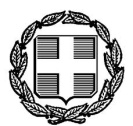                                                 Σκάλα  26-10-2020ΕΛΛΗΝΙΚΗ ΔΗΜΟΚΡΑΤΙΑ ΝΟΜΟΣ  ΛΑΚΩΝΙΑΣΔΗΜΟΣ ΕΥΡΩΤΑ 